 Uitslag Wedvlucht  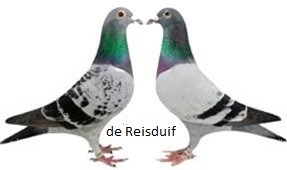  1621   DE REISDUIF          SOMMELSDIJK   M 20 Pointoise 20-05-2023   Los:08.30   Deelnemers:11   Duiven:201 Weer: Noord Oosten wind   PLC Naam                  Afstand  AD/AP  Get Ring       Tijd     Snelheid   Punten   1 J.de Blok             331,517  16/11    5 2-8399853  13.41.33   1064,088  150,0   2 J.de Blok                2     16      15 2-8429907  13.42.45   1060,005  147,8   3 Cor en Yvonne Kleijn  331,374  30/18   17 2-7075433  13.44.51   1052,478  145,5   4 P.van der Sluijs      330,878  18/6    15 2-8430276  13.45.44   1047,965  143,3   5 J.van Alphen          331,212  18/11   11 1-1163819V 13.46.06   1047,808  141,0   6 J.de Blok                3     16       8 1-1164006  13.49.50   1036,529  138,8   7 P.van Moort           327,096  19/6     2 0-1465645  13.45.49   1035,705  136,6   8 J.van Alphen             2     18      10 7-1242739  13.50.08   1034,607  134,3   9 P.van der Sluijs         2     18       1 2-8434631  13.51.07   1030,397  132,1  10 M.A.van Nimwegen      331,213  19/11    4 1-7053804  13.51.31   1030,150  129,9  11 Cor en Yvonne Kleijn     2     30      11 9-1636234  13.52.23   1027,885  127,6  12 J.van Alphen             3     18       8 8-5126077  13.53.25   1024,104  125,4  13 M.A.van Nimwegen         2     19       8 0-7026279  13.53.31   1023,782  123,1  14 P.van Moort              2     19       3 1-1164149  13.49.32   1023,659  120,9  15 Cor en Yvonne Kleijn     3     30      15 2-8429789  13.54.46   1020,342  118,7  16 M.A.van Nimwegen         3     19       6 1-7053796  13.54.44   1019,946  116,4  17 Cor en Yvonne Kleijn     4     30      10 0-1465412V 13.55.07   1019,243  114,2  18 J.de Blok                4     16       4 8-1067115  13.55.28   1018,589  111,9  19 C.Looy                330,960   4/1     2 0-1465311  13.55.27   1016,930  109,7  20 P.van der Sluijs         3     18      14 0-1465585  13.55.36   1016,209  107,5  21 P.van der Sluijs         4     18      10 0-1465586  13.55.40   1016,001  105,2  22 Cor en Yvonne Kleijn     5     30       7 2-7075423V 13.56.32   1014,821  103,0  23 Cor en Yvonne Kleijn     6     30      28 2-8475149V 13.58.11   1009,719  100,7  24 Cor en Yvonne Kleijn     7     30      27 9-1636233V 13.58.29   1008,797   98,5  25 J.de Blok                5     16      13 2-8429904  13.58.49   1008,211   96,3  26 J.de Blok                6     16      14 1-1164011  13.58.50   1008,160   94,0  27 J.van Alphen             4     18      14 2-8429859V 13.59.02   1006,622   91,8  28 J.de Blok                7     16       7 2-8429903  13.59.36   1005,815   89,6  29 J.van Alphen             5     18       1 0-1465104  13.59.24   1005,502   87,3  30 Cor en Yvonne Kleijn     8     30       1 9-1635674  13.59.48   1004,770   85,1  31 M.A.van Nimwegen         4     19       1 2-8430227  14.00.05   1003,415   82,8  32 Cor en Yvonne Kleijn     9     30       8 2-7075434V 14.00.24   1002,945   80,6  33 Cor en Yvonne Kleijn    10     30      16 8-1066967  14.00.38   1002,236   78,4  34 H.Rosmolen            329,877  12/1     1 1-1164290  13.59.16   1001,806   76,1  35 Cor en Yvonne Kleijn    11     30      26 0-1465896V 14.01.06   1000,825   73,9  36 J.de Blok                8     16       9 1-1164005  14.01.20   1000,553   71,6  37 Appel Vis van Heemst  330,839  40/2    26 0-1465244V 14.00.45   1000,222   69,4  38 Cor en Yvonne Kleijn    12     30       3 8-5114459V 14.01.53    998,462   67,2  39 J.van Alphen             6     18      16 2-8429825V 14.02.06    997,327   64,9  40 J.de Blok                9     16       3 6-1489405  14.03.50    993,059   62,7  41 M.A.van Nimwegen         5     19      12 2-7075413  14.03.39    992,689   60,4  42 M.A.van Nimwegen         6     19      11 1-1164213  14.03.43    992,491   58,2  43 M.A.van Nimwegen         7     19      17 1-1164217  14.04.17    990,809   56,0  44 M.A.van Nimwegen         8     19      16 2-7075401  14.04.22    990,562   53,7  45 P.van Moort              3     19       5 0-1465655  14.00.35    989,444   51,5  46 P.van Moort              4     19       4 2-8430294  14.00.36    989,394   49,3  47 J.van Alphen             7     18       6 9-1635981  14.04.48    989,284   47,0  48 J.de Blok               10     16      12 0-1465174  14.06.18    985,777   44,8  49 P.van der Sluijs         5     18       6 0-1465666  14.05.40    985,732   42,5  50 J.van Alphen             8     18      18 2-8429817V 14.06.19    984,822   40,3  51 Cor en Yvonne Kleijn    13     30      12 1-1164382  14.06.51    983,741   38,1  52 M.A.van Nimwegen         9     19      18 1-7053795  14.06.43    983,649   35,8  53 Cor en Yvonne Kleijn    14     30       4 1-1164434  14.06.55    983,546   33,6  54 Cor en Yvonne Kleijn    15     30      23 1-1164307  14.07.31    981,797   31,3  55 P.van Moort              5     19      15 1-1164155  14.03.45    980,056   29,1  56 J.van Alphen             9     18       9 1-1163815  14.08.27    978,615   26,9  57 Cor en Yvonne Kleijn    16     30      18 0-1465961  14.09.02    977,405   24,6  58 Appel Vis van Heemst     2     40      14 1-1163870  14.09.32    974,347   22,4  59 J.de Blok               11     16       2 2-8327256  14.10.56    972,380   20,1  60 J.van Alphen            10     18       5 2-8429823  14.10.40    972,247   17,9  61 M.A.van Nimwegen        10     19       3 0-7026275  14.11.07    970,961   15,7  62 M.A.van Nimwegen        11     19      14 7-1242478  14.11.18    970,440   13,4  63 P.van der Sluijs         6     18      13 9-1636192  14.11.07    969,983   11,2  64 P.van Moort              6     19       6 0-1465621  14.07.36    968,880    9,0  65 J.van Alphen            11     18      15 2-8429804V 14.12.11    967,937    6,7  66 Cor en Yvonne Kleijn    17     30       6 8-1066966  14.13.13    965,493    4,5  67 Cor en Yvonne Kleijn    18     30      20 2-7075438  14.13.21    965,118    2,2De europot is gewonnen op prijs 9 P.van der Sluijs wint € 11,--De "plus" bonnen zijn gewonnen op prijs 10 M.A. van Nimwegen op prijs 18 J.de Blok en op prijs 46 P.van MoortDe geluksprijs is gevallen op prijs 5 J.van Alphen wint een "plus" bon t.w.v. €10,--De ereprijzen zijn gevallen op prijs 10 M.A. van Nimwegen wint een Bakkersbon van de Reisduif en op prijs 34 H.Rosmolen wint een fles wijn geschonken door J.van der Slik 			 De Grootmeesters op Pointoise   			1 J.de Blok                64.2   			2 Cor en Yvonne Kleijn     44.3   			3 J.van Alphen             43.5   			4 M.A.van Nimwegen         39.2   			5 P.van der Sluijs         30.1   			6 C.Looy                   27.4   			7 P.van Moort              20.9   			8 H.Rosmolen                6.3   			9 Appel Vis van Heemst      2.3  Stand Midfond na 2 vluchten   Kampioenschap Onaangewezen                 Kampioenschap Aangewezen                                                                               1 J.de Blok               297.7            1 J.de Blok               186.2   2 P.van der Sluijs        293.3            2 P.van Moort             179.0   3 Cor en Yvonne Kleijn    289.7            3 Cor en Yvonne Kleijn    152.4   4 P.van Moort             285.4            4 P.van der Sluijs        141.1   5 M.A.van Nimwegen        275.3            5 J.van Alphen            108.3   6 J.van Alphen            274.8            6 M.A.van Nimwegen         89.7   7 Appel Vis van Heemst    176.7            7 C.Looy                   59.0   8 H.Rosmolen              153.4            8 P.van den Boogert        57.1   9 P.van den Boogert       132.7            9 Appel Vis van Heemst     52.5  10 C.Looy                  117.8           10 D.Maliepaard             45.6  11 P.G.van den Boogert      99.2           11 H.Rosmolen               38.1  12 D.Maliepaard             91.2            